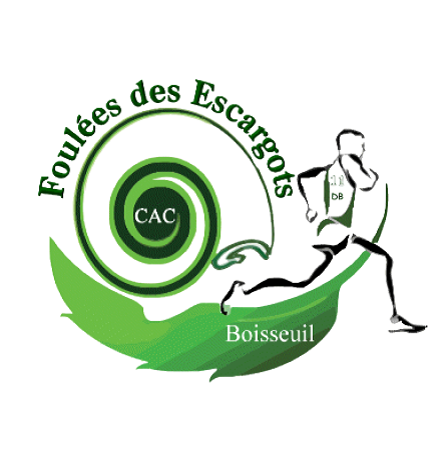 BOISSEUIL (87)18ème EDITIONDim. 9 septembre 2018 9H30  Stade municipalCourses enfantsAvenir 1 : 2007-2012Avenir 2 : 2005-2006Avenir 3 : 2003-2004Dim. 9 septembre 201810H00Stade municipalCourses populaires06 km12 km18 kmBalade des Escargots ≈ 10 km / 2 €Samedi 8 septembre 2018Départ : Halle place de la mairie – 16HOrganisation CAC de Boisseuil :Renseignements 	: 06.27.49.32.58 / 06.87.76.70.82Infos et résultats sur	: http://boisseuilnet.com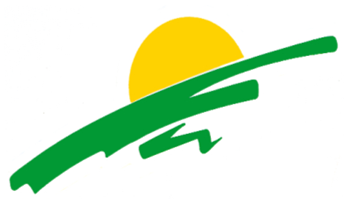 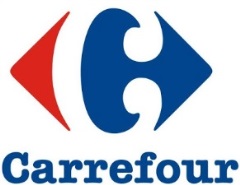 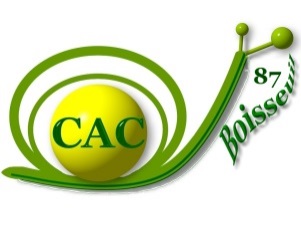 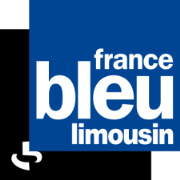 FOULEES DES ESCARGOTS 2018Enfants : Dimanche 9 septembre 2018 – Stade municipal – Boisseuil – 9H30Adultes : Dimanche 9 septembre 2018 – Stade municipal – Boisseuil – 10h00BULLETIN D’INSCRIPTIONFormulaire à remplir en MAJUSCULESCOURSE – Gratuite pour les enfants (Avenir 1 – 2 – 3 selon année de naissance)□ AVENIR 1 (2007-2012)    □ AVENIR 2 (2005-2006)    □ AVENIR 3 (2003-2004)ADULTE : □ 6 km   □ 12 km   □ 18 km / Licence : □ Oui     □ Non(Courses 6 km et 12 km  interdites au dessus de l’année 2002 et course 18 km interdite au dessus de l’année 2000)ATTENTION : CERTIFICAT MEDICAL OBLIGATOIRE POUR TOUSChèque libellé à l’ordre de « CAC de Boisseuil »Possibilité de s’inscrire le jour de la course au plus tard 1 heure avant la course.Pour les adultes et les enfants, les coureurs doivent fournir un certificat médical de « non contre-indication à la pratique de la course à pied en compétition » datant de moins d’un an à la date de l’épreuve ou d’une licence sportive en cours de validité (photocopie de la licence d’athlétisme FFA ou UFOLEP.)ATTENTION votre licence doit être valide sur l’année ! VERIFIFIER la date d’EXPIRATION !  SI NON VALIDE = CERTIFICAT MEDICALLes organisateurs ont souscrit une assurance responsabilité civile couvrant les participants, les signaleurs et les organisateurs. La somme de 30 € sera demandée à tout participant n’ayant pas rendu la puce de chronométrage qui lui sera remise avant le départ de la course.Chaque coureur autorise l’organisation ainsi que leurs ayants droits tels que les partenaires et les médias, à utiliser, reproduire ou faire reproduire son nom, son image fixe ou audiovisuelle dans le but de la promotion de la manifestation.Bulletin à retourner, accompagné du règlement et de la photocopie du certificat médical ou de la licence avant le06 septembre 2018 à l’adresse suivante : Fait à ............................................    le ........................ Signature (du représentant légal pour les mineurs)NOMPRENOMADRESSECODE POSTALVILLECLUBSEXE □HOMME        □FEMME □HOMME        □FEMMEANNEE DE NAISSANCEE-MAILTELEPHONE